** Please note that any aircraft or associated infrastructure parked on the airstrip or aprons is not the responsibility of the Shire to protect against damage. Any damage caused to the property stored at the Margaret River and Augusta Airports is the individuals / pilots responsibility and their expense to repair or replace**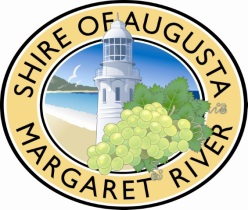 FLIGHT OPERATIONS Permission to Land Pilot / Operator Information  Name of Pilot:Name of Pilot:Name of Operator:Name of Operator:Postal Address:Postal Address:Email:    Phone:Phone:Date of Flight:ETA: ETD:ETD:Date / Duration required:Date / Duration required:Date / Duration required:Date / Duration required:Date / Duration required:Date / Duration required:Date / Duration required:Date / Duration required:Flight Requirements:               One Off   ☐                Regular   ☐Flight Requirements:               One Off   ☐                Regular   ☐Flight Requirements:               One Off   ☐                Regular   ☐Flight Requirements:               One Off   ☐                Regular   ☐Flight Requirements:               One Off   ☐                Regular   ☐Flight Requirements:               One Off   ☐                Regular   ☐Flight Requirements:               One Off   ☐                Regular   ☐Flight Requirements:               One Off   ☐                Regular   ☐If Regular – Frequency of Flights:If Regular – Frequency of Flights:If Regular – Frequency of Flights:If Regular – Frequency of Flights:If Regular – Frequency of Flights:If Regular – Frequency of Flights:If Regular – Frequency of Flights:If Regular – Frequency of Flights:FLIGHT TAKE OFF AND LANDINGFLIGHT TAKE OFF AND LANDINGFLIGHT TAKE OFF AND LANDINGFLIGHT TAKE OFF AND LANDINGFLIGHT TAKE OFF AND LANDINGFLIGHT TAKE OFF AND LANDINGFLIGHT TAKE OFF AND LANDINGFLIGHT TAKE OFF AND LANDINGIs take off or landing outside of daylight  hours?   ☐   Yes           ☐   NoIs take off or landing outside of daylight  hours?   ☐   Yes           ☐   NoIs take off or landing outside of daylight  hours?   ☐   Yes           ☐   NoIs take off or landing outside of daylight  hours?   ☐   Yes           ☐   NoIs take off or landing outside of daylight  hours?   ☐   Yes           ☐   NoIs take off or landing outside of daylight  hours?   ☐   Yes           ☐   NoIs take off or landing outside of daylight  hours?   ☐   Yes           ☐   NoIs take off or landing outside of daylight  hours?   ☐   Yes           ☐   No**As the airstrips are not CASA Certified, Night air traffic is not permitted without CEO approval as no guarantee can given that airstrip lighting will be operational at the time of flight. Please allow 48 hours prior to arrival to submit your Permission to Land application for approval.**As the airstrips are not CASA Certified, Night air traffic is not permitted without CEO approval as no guarantee can given that airstrip lighting will be operational at the time of flight. Please allow 48 hours prior to arrival to submit your Permission to Land application for approval.**As the airstrips are not CASA Certified, Night air traffic is not permitted without CEO approval as no guarantee can given that airstrip lighting will be operational at the time of flight. Please allow 48 hours prior to arrival to submit your Permission to Land application for approval.**As the airstrips are not CASA Certified, Night air traffic is not permitted without CEO approval as no guarantee can given that airstrip lighting will be operational at the time of flight. Please allow 48 hours prior to arrival to submit your Permission to Land application for approval.**As the airstrips are not CASA Certified, Night air traffic is not permitted without CEO approval as no guarantee can given that airstrip lighting will be operational at the time of flight. Please allow 48 hours prior to arrival to submit your Permission to Land application for approval.**As the airstrips are not CASA Certified, Night air traffic is not permitted without CEO approval as no guarantee can given that airstrip lighting will be operational at the time of flight. Please allow 48 hours prior to arrival to submit your Permission to Land application for approval.**As the airstrips are not CASA Certified, Night air traffic is not permitted without CEO approval as no guarantee can given that airstrip lighting will be operational at the time of flight. Please allow 48 hours prior to arrival to submit your Permission to Land application for approval.**As the airstrips are not CASA Certified, Night air traffic is not permitted without CEO approval as no guarantee can given that airstrip lighting will be operational at the time of flight. Please allow 48 hours prior to arrival to submit your Permission to Land application for approval.Operator Signature:Operator Signature:Operator Signature:  Date:  Date: SECURITY  CLASSIFICATION SECURITY  CLASSIFICATION SECURITY  CLASSIFICATION SECURITY  CLASSIFICATION SECURITY  CLASSIFICATION SECURITY  CLASSIFICATION SECURITY  CLASSIFICATION SECURITY  CLASSIFICATION☐    RPT                         ☐   Open Charter                          ☐   Closed Charter☐    RPT                         ☐   Open Charter                          ☐   Closed Charter☐    RPT                         ☐   Open Charter                          ☐   Closed Charter☐    RPT                         ☐   Open Charter                          ☐   Closed Charter☐    RPT                         ☐   Open Charter                          ☐   Closed Charter☐    RPT                         ☐   Open Charter                          ☐   Closed Charter☐    RPT                         ☐   Open Charter                          ☐   Closed Charter☐    RPT                         ☐   Open Charter                          ☐   Closed CharterMSS Screening Required:           ☐   Category 3                  ☐   Category 5MSS Screening Required:           ☐   Category 3                  ☐   Category 5MSS Screening Required:           ☐   Category 3                  ☐   Category 5MSS Screening Required:           ☐   Category 3                  ☐   Category 5MSS Screening Required:           ☐   Category 3                  ☐   Category 5MSS Screening Required:           ☐   Category 3                  ☐   Category 5MSS Screening Required:           ☐   Category 3                  ☐   Category 5MSS Screening Required:           ☐   Category 3                  ☐   Category 5SHIRE USE ONLYSHIRE USE ONLYSHIRE USE ONLYSHIRE USE ONLYCEO Sign off required:                 ☐   Yes           ☐   NoCEO Sign off required:                 ☐   Yes           ☐   NoCEO Sign off required:                 ☐   Yes           ☐   NoCEO Sign off required:                 ☐   Yes           ☐   NoRecommendation for CEO:Recommendation for CEO:Recommendation for CEO:Recommendation for CEO: SIGNED SIGNED SIGNED SIGNEDManager WorksDateARO Signature:Date:CEO Signature:Date: